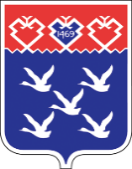 25 ноября 2021 года № 549В соответствии с Федеральным законом от 6 октября 2003 года № 131–ФЗ «Об общих принципах организации местного самоуправления в Российской Федерации», Законом Чувашской Республики от 18 октября 2004 года № 19 «Об организации местного самоуправления в Чувашской Республике», Уставом муниципального образования города Чебоксары – столицы Чувашской Республики, принятым решением Чебоксарского городского Собрания депутатов от 30 ноября 2005 года № 40, Порядком проведения конкурса на замещение должности главы администрации города Чебоксары, утвержденным решением Чебоксарского городского Собрания депутатов от 14 августа 2018 года № 1329, на основании протокола конкурсной комиссии по проведению конкурса на замещение должности главы администрации города Чебоксары от 17 ноября 2021 года № 3Чебоксарское городское Собрание депутатовР Е Ш И Л О:1.  Принять к сведению информацию председателя конкурсной комиссии по проведению конкурса на замещение должности главы администрации города Чебоксары (не приводится).2. Назначить на должность главы администрации города Чебоксары Спирина Дениса Вадимовича до окончания срока полномочий Чебоксарского городского Собрания депутатов седьмого созыва (до дня начала работы Чебоксарского городского Собрания депутатов нового созыва).3. Утвердить условия контракта с главой администрации города Чебоксары (прилагается). 4. Предложить главе города Чебоксары Кортунову Олегу Игоревичу заключить контракт с Спириным Денисом Вадимовичем – главой администрации города Чебоксары.5. Настоящее решение вступает в силу со дня его подписания.6. Опубликовать настоящее решение в Вестнике органов местного самоуправления города Чебоксары и разместить на официальном сайте города Чебоксары в информационно-телекоммуникационной сети  «Интернет».7.  Контроль за исполнением настоящего решения возложить на постоянную комиссию Чебоксарского городского Собрания депутатов по местному самоуправлению и законности (Н.Ю. Евсюкова).Глава города Чебоксары                                                                  О.И. КортуновПриложениек решению Чебоксарского городскогоСобрания депутатов                                                                   от 25 ноября 2021 № 549  КОНТРАКТС ГЛАВОЙ АДМИНИСТРАЦИИ ГОРОДА ЧЕБОКСАРЫг. Чебоксары                                                                          _________ 2021 годаМуниципальное образование город Чебоксары в лице главы города Чебоксары ___________________, именуемого в дальнейшем «глава города Чебоксары», действующего на основании Устава муниципального образования города Чебоксары – столицы Чувашской Республики, с одной стороны, и гражданин ______________________, именуемый в дальнейшем «глава администрации города Чебоксары», с другой стороны, на основании решения Чебоксарского городского Собрания депутатов Чувашской Республики от ________ 2021 г. № ____, принятого по результатам конкурса на замещение должности главы администрации города Чебоксары, совместно именуемые в дальнейшем «Стороны», заключили настоящий контракт о нижеследующем.I. Общие положения1.1. По настоящему контракту глава администрации города Чебоксары принимает на себя обязательства по осуществлению в соответствии с законодательством Российской Федерации, законодательством Чувашской Республики и Уставом муниципального образования города Чебоксары – столицы Чувашской Республики полномочий главы местной администрации по решению вопросов местного значения и по осуществлению отдельных государственных полномочий, переданных органам местного самоуправления федеральными законами и законами Чувашской Республики (далее – отдельные государственные полномочия).В Реестре должностей муниципальной службы в Чувашской Республике и в соответствии с Положением о муниципальной службе муниципального образования города Чебоксары – столицы Чувашской Республики, утвержденным решением Чебоксарского городского Собрания депутатов от 17 апреля 2008 года № 964, должность, замещаемая главой администрации, отнесена к высшей группе должностей муниципальной службы.1.2. Дата начала исполнения должностных обязанностей – _________ г.II. Права главы администрации города Чебоксары2.1. В части, касающейся осуществления полномочий по решению вопросов местного значения, глава администрации города Чебоксары имеет все права, предоставленные ему действующим законодательством в области местного самоуправления, а также Уставом муниципального образования города Чебоксары – столицы Чувашской Республики и иными нормативными правовыми актами Чебоксарского городского Собрания депутатов.2.2. В части, касающейся осуществления отдельных государственных полномочий, глава администрации города Чебоксары имеет право:издавать муниципальные правовые акты по вопросам осуществления отдельных государственных полномочий на основании и во исполнение положений, установленных соответствующими федеральными законами и (или) законами Чувашской Республики;использовать материальные ресурсы и расходовать финансовые средства, предоставленные органам местного самоуправления для осуществления отдельных государственных полномочий;обжаловать в судебном порядке письменные предписания уполномоченных государственных органов об устранении нарушений требований законов по вопросам осуществления отдельных государственных полномочий;вносить предложения в Чебоксарское городское Собрание депутатов о создании структурных подразделений администрации города Чебоксары, необходимых для осуществления отдельных государственных полномочий;вносить в Чебоксарское городское Собрание депутатов предложения о дополнительном использовании собственных материальных ресурсов и финансовых средств для осуществления отдельных государственных полномочий в случаях и порядке, предусмотренных Уставом муниципального образования города Чебоксары – столицы Чувашской Республики;запрашивать и получать информацию от органов государственной власти в части, касающейся осуществления отдельных государственных полномочий;обращаться в органы государственной власти за информацией о фактах нарушения нормативных правовых актов о наделении органов местного самоуправления отдельными государственными полномочиями;направлять в уполномоченные государственные органы предложения по вопросам осуществления отдельных государственных полномочий.2.3. Глава администрации города Чебоксары также имеет права, предусмотренные законодательством Российской Федерации о муниципальной службе.III. Обязанности главы администрации города Чебоксары3.1. В части, касающейся осуществления полномочий по решению вопросов местного значения, глава администрации города Чебоксары обязан организовывать и обеспечивать работу администрации города Чебоксары, ее структурных подразделений и подведомственных учреждений по исполнению всех возложенных действующим законодательством о местном самоуправлении полномочий.3.2. В части, касающейся осуществления отдельных государственных полномочий, глава администрации города Чебоксары обязан:организовывать и обеспечивать работу администрации города Чебоксары и ее структурных подразделений по исполнению отдельных государственных полномочий;обеспечивать эффективное и рациональное использование материальных ресурсов и финансовых средств, предоставленных для осуществления отдельных государственных полномочий;предоставлять в установленном порядке, уполномоченным государственным органам необходимую информацию и документы, связанные с осуществлением отдельных государственных полномочий, а также с использованием выделенных на эти цели материальных ресурсов и финансовых средств;исполнять письменные предписания уполномоченных государственных органов об устранении нарушений, допущенных при осуществлении отдельных государственных полномочий;не разглашать сведения, составляющие государственную и иную охраняемую законом тайну;обеспечивать возврат предоставленных материальных ресурсов и неиспользованных финансовых средств при прекращении исполнения органами местного самоуправления отдельных государственных полномочий;обеспечивать прекращение исполнения государственных полномочий в случае признания утратившими силу, а также признания в судебном порядке несоответствия федеральных законов, законов Чувашской Республики, предусматривающих наделение органов местного самоуправления отдельными государственными полномочиями, требованиям, установленным федеральным законом.3.3. Глава администрации города Чебоксары также обязан исполнять обязанности муниципального служащего, предусмотренные положениями федерального закона, в том числе соблюдать ограничения, не нарушать запреты, которые установлены федеральным законом.IV. Оплата труда4.1. Оплата труда главы администрации города Чебоксары производится в виде денежного содержания, которое состоит из должностного оклада, а также из ежемесячных и иных дополнительных выплат, к которым относятся:ежемесячная надбавка к должностному окладу за выслугу лет;ежемесячная надбавка к должностному окладу за особые условия муниципальной службы;ежемесячная процентная надбавка к должностному окладу за работу со сведениями, составляющими государственную тайну, в размерах и порядке, определяемых законодательством Российской Федерации;премии за выполнение особо важных и сложных заданий;ежемесячное денежное поощрение;единовременная выплата при предоставлении ежегодного оплачиваемого отпуска;ежемесячная выплата за классный чин муниципального служащего;материальная помощь.4.2. Размер ежемесячных и иных дополнительных выплат и порядок их осуществления устанавливаются соответствующим решением Чебоксарского городского Собрания депутатов.V. Рабочее (служебное) время и время отдыха5.1. Главе администрации города Чебоксары устанавливается ненормированный рабочий день.5.2. Главе администрации города Чебоксары предоставляется:а) ежегодный основной оплачиваемый отпуск продолжительностью 30 календарных дней;б) ежегодный дополнительный оплачиваемый отпуск за выслугу лет в соответствии с законодательством Российской Федерации и законодательством Чувашской Республики о муниципальной службе;в) ежегодный дополнительный оплачиваемый отпуск за ненормированный рабочий день продолжительностью три календарных дня.VI. Срок действия контракта6.1. Настоящий контракт заключается на срок полномочий Чебоксарского городского Собрания депутатов, принявшего решение о назначении лица на должность главы администрации города Чебоксары (до дня начала работы Чебоксарского городского Собрания депутатов нового созыва), но не менее чем на два года.VII. Условия профессиональной деятельности и гарантии, предоставляемые главе администрации города Чебоксары7.1. Главе администрации города Чебоксары обеспечиваются надлежащие организационно-технические условия, необходимые для исполнения должностных обязанностей:оборудование рабочего места средствами связи, оргтехникой, доступ к информационным системам и т.д.7.2. Главе администрации города Чебоксары предоставляются гарантии, предусмотренные действующим законодательством и Уставом муниципального образования города Чебоксары – столицы Чувашской Республики.7.3. Глава администрации города Чебоксары подлежит обязательному страхованию, предусмотренному законодательством Российской Федерации.VIII. Ответственность сторон контракта. Изменение, дополнение и прекращение контракта8.1. В случае неисполнения или ненадлежащего исполнения обязательств по настоящему контракту стороны несут ответственность в соответствии с действующим законодательством.8.2. Изменения и дополнения могут быть внесены в настоящий контракт по соглашению сторон в следующих случаях:а) при изменении действующего законодательства;б) по инициативе любой из сторон настоящего контракта.При изменении условий настоящего контракта глава администрации города Чебоксары уведомляется об этом в письменной форме не позднее, чем за два месяца до их изменения.8.3. Изменения и дополнения, вносимые в настоящий контракт, оформляются в виде письменных дополнительных соглашений, которые являются неотъемлемой частью настоящего контракта.8.4. Настоящий контракт может быть прекращен или расторгнут в случае и на основаниях, предусмотренных законодательством Российской Федерации.IX. Разрешение споров и разногласий9.1. Споры и разногласия по настоящему контракту разрешаются по соглашению сторон, а в случае, если согласие не достигнуто, в порядке, предусмотренном законодательством Российской Федерации.9.2. Настоящий контракт составлен в двух экземплярах, идентичных по тексту, обладающих равной юридической силой, по одному для каждой из сторон.Чувашская РеспубликаЧебоксарское городскоеСобрание депутатовРЕШЕНИЕЧǎваш РеспубликиШупашкар хулиндепутатсен ПухăвĕЙЫШĂНУГлава города ЧебоксарыАдрес:______________________________(подпись) (расшифровка подписи)  Глава администрации города ЧебоксарыПаспортные данные:Адрес: _____________________________(подпись) (расшифровка подписи) 